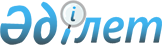 Ақтоғай аудандық мәслихатының 2018 жылғы 16 ақпандағы № 185 "Сот шешімімен коммуналдық меншікке түскен болып танылған иесіз қалдықтарды басқару қағидаларын бекіту туралы" шешімнің күші жойылды деп тану туралыҚарағанды облысы Ақтоғай аудандық мәслихатының 2021 жылғы 28 қазандағы № 89 шешімі. Қазақстан Республикасының Әділет министрлігінде 2021 жылғы 8 қарашада № 25048 болып тіркелді
      Қазақстан Республикасының "Құқықтық актілер туралы" Заңының 27 бабына сәйкес, Ақтоғай аудандық мәслихат ШЕШТІ:
      1. Ақтоғай аудандық мәслихатының "Сот шешімімен коммуналдық меншікке түскен болып танылған иесіз қалдықтарды басқару қағидаларын бекіту туралы" 2018 жылғы 16 ақпандағы № 185 (нормативтік құқықтық актілерді мемлекеттік тіркеу Тізілімінде № 4628 болып тіркелген) шешімінің күші жойылды деп танылсын.
      2. Осы шешім оның алғашқы ресми жарияланған күнінен кейiн күнтiзбелiк он күн өткен соң қолданысқа енгізіледі.
					© 2012. Қазақстан Республикасы Әділет министрлігінің «Қазақстан Республикасының Заңнама және құқықтық ақпарат институты» ШЖҚ РМК
				
      Сессия төрағасы, аудандық мәслихат хатшысы

Р. Абеуов
